This book has been donated to the LTE library in honor of Maria Servin for 2012 Volunteer of the Month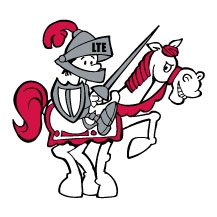 This book has been donated to the LTE library in honor of Beth Andrus for 2012 Staff of the MonthThis book has been donated to the LTE library in honor of Stefanie Lundbom for 2012 Volunteer of the MonthThis book has been donated to the LTE library in honor of Karen Miller Kopp for 2012 Staff of the MonthThis book has been donated to the LTE library in honor of Jennifer Sowell for 2012 Volunteer of the MonthThis book has been donated to the LTE library in honor of Jennifer Griffin for 2012 Staff of the MonthThis book has been donated to the LTE library in honor of Liz Morrow for 2012 Volunteer of the MonthThis book has been donated to the LTE library in honor of Elizabeth Cardle for 2012 Staff of the MonthThis book has been donated to the LTE library in honor of Lizy Andrade for 2012 Volunteer of the MonthThis book has been donated to the LTE library in honor of Stacey Desrocher for 2012 Staff of the Month